Гарантийное обслуживание Bestway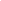 Гарантийное обслуживание от компании BestwayКомпания Bestway осуществляет послепродажное гарантийное обслуживание своей продукции согласно Директиве Европейского Союза 1999/44/EC и национальному законодательству в которой находится покупатель.Категории продукции, подлежащие гарантийному сервисному обслуживанию: наземные бассейны, спа-бассейны, надувные лодки, фильтр-насосы, песчаные фильтры и электрооборудование.Для подачи гарантийной рекламации, посетите веб-сайт https://www.bestwaycorp.ru/support/index и внесите все необходимые данные. Или свяжитесь с сервисным центром https://www.bestwaycorp.ru/support.Заранее приготовьте следующие документы, чтобы упростить подачу запроса и ускорить его решение:чек, товарную накладную, заполненный гарантийный талон или иной документ, подтверждающий дату покупки изделия;фото или видео с дефектом;номер партии изделия;ВАЖНО!1. Компания Bestway ремонтирует и меняет ТОЛЬКО ПОВРЕЖДЕННУЮ ЗАПЧАСТЬ, А НЕ ВЕСЬ КОМПЛЕКТ ЦЕЛИКОМ.2. Компания Bestway оставляет за собой право потребовать выслать неисправную запчасть для дополнительной экспертизы.3. В целях оказания вам максимальной помощи просим предоставлять полную информацию.4. Ответственность компании Bestway ограничивается исключительно требованиями применимого законодательства и контрактными обязательствами.ГАРАНТИЯ АННУЛИРУЕТСЯ:При наличии следов вскрытия или несанкционированного доступа (ремонта).При наличии дефектов, возникших в результате ненадлежащих условий транспортировки и хранения.При обнаружении следов воздействия агрессивных сред и посторонних предметов, повышенной влажности, залития жидкостями.В случае неправильной установки, настройки (подключения) пользователем исправного изделия, приведшей к его полной или частичной неработоспособности.При наличии дефектов, возникших в результате ненадлежащих условий эксплуатации, а именно: скачки напряжения в сети, короткое замыкание, перегрузки, наличие механических, тепловых и электрических повреждений, замятые контакты, трещины, сколы, следы ударов, полное или частичное изменение формы.При повреждениях, вызванных в результате наводнений, пожаров и других стихийных бедствий.Гарантией не предусматриваются претензии относительно технических параметров изделий, если они соответствуют указанным предприятием-изготовителем.ГАРАНТИЯ НЕ РАСПРОСТРАНЯЕТСЯ:На неисправности, возникшие в результате агрессивного воздействия окружающей среды (град, гроза, и т.п.), наступления форс-мажорных обстоятельств (пожар, наводнение, землетрясение и др.) или влияния случайных внешних факторов (скачки напряжения в электрической сети и пр.).На неисправности, вызванные нарушением правил транспортировки, хранения, эксплуатации или неправильной установкой/подключением изделия.На неисправности, вызванные ремонтом или модификацией оборудования лицами, не уполномоченными на это.На повреждения, вызванные попаданием внутрь изделия посторонних предметов, веществ, жидкостей, насекомых и т. д.На изделия, имеющие внешние дефекты (явные механические повреждения, трещины, сколы на корпусе и внутри устройства).Изделие следует хранить и эксплуатировать в соответствии с техническими рекомендациями, указанными в руководстве пользователя.Сервисный центр BestwayГарантийным обслуживанием и ремонтом электрических насосов, фильтр-насосов, хлорогенераторов и другой сложной техники занимается официальный сервисный центр Bestway в России:Адрес: 198216, Россия, г. Москва, ул. Сущёвский вал, д. 5, стр. 11, офис 0-010Телефон: +7 (495) 136-72-88 +7 (800) 600-55-25E-mail: service@bestwaycorp.ruПодробное описание условий предоставления гарантии вы можете найти в документации к приобретенному товару и/или на сайте соответствующего производителя.